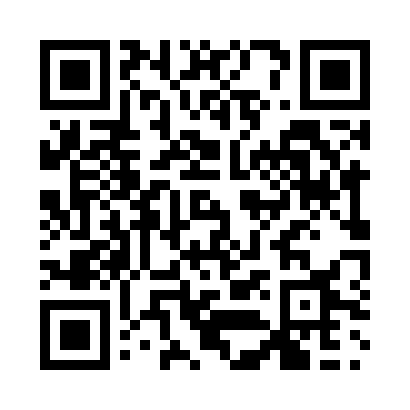 Prayer times for Pozo Almonte, ChileMon 1 Apr 2024 - Tue 30 Apr 2024High Latitude Method: NonePrayer Calculation Method: Muslim World LeagueAsar Calculation Method: ShafiPrayer times provided by https://www.salahtimes.comDateDayFajrSunriseDhuhrAsrMaghribIsha1Mon6:337:461:435:067:398:482Tue6:337:471:435:057:388:473Wed6:347:471:425:057:378:464Thu6:347:471:425:047:368:455Fri6:347:481:425:047:358:456Sat6:347:481:415:037:358:447Sun5:356:4812:414:036:347:438Mon5:356:4812:414:026:337:429Tue5:356:4912:414:026:327:4110Wed5:356:4912:404:016:317:4111Thu5:366:4912:404:016:307:4012Fri5:366:5012:404:006:307:3913Sat5:366:5012:394:006:297:3814Sun5:366:5012:393:596:287:3815Mon5:376:5012:393:596:277:3716Tue5:376:5112:393:586:277:3617Wed5:376:5112:393:586:267:3618Thu5:376:5112:383:576:257:3519Fri5:386:5212:383:576:247:3420Sat5:386:5212:383:566:247:3421Sun5:386:5212:383:566:237:3322Mon5:386:5312:383:566:227:3223Tue5:386:5312:373:556:227:3224Wed5:396:5312:373:556:217:3125Thu5:396:5412:373:546:207:3026Fri5:396:5412:373:546:207:3027Sat5:396:5412:373:536:197:2928Sun5:406:5512:373:536:187:2929Mon5:406:5512:363:526:187:2830Tue5:406:5512:363:526:177:28